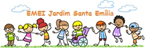 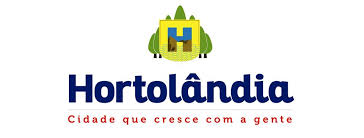 EMEI JARDIM SANTA EMÍLIAPROFESSORAS: RENATA E PATRÍCIA.- JDI A/BPLANEJAMENTO: 04/10/21 A  08/10/2021OLÁ CRIANÇAS!!!! TUDO BEM COM VOCÊS?ESSA  SEMANA VAMOS CONHECER OS MEIOS DE TRANSPORTE QUE NOS LEVAM DE UM LADO PARA OUTRO.04/10VÍDEO: “AQUILO QUE TE MOVE”https://youtu.be/AlH-BTDX22Q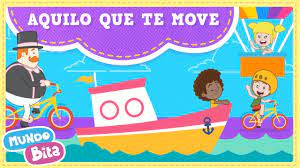 ATIVIDADE: UTILIZANDO FIGURAS GEOMÉTRICAS, FORME UM MEIO DE TRANSPORTE QUE VOCÊ GOSTE.PODE SER:  BICICLETA, TREM, BARCO, CARRO, ÔNIBUS; AVIÃO, ENTRE OUTROS.EXEMPLO: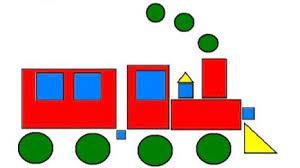 05/10VÍDEO: “MEIOS DE TRANSPORTE TERRESTRE PARA CRIANÇAS.”https://youtu.be/oEi7COjBrTk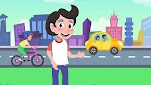 ATIVIDADE: OBSERVE OS MEIOS DE TRANSPORTES  E FAÇA NÚMERO DE RODAS QUE ELES TÊM.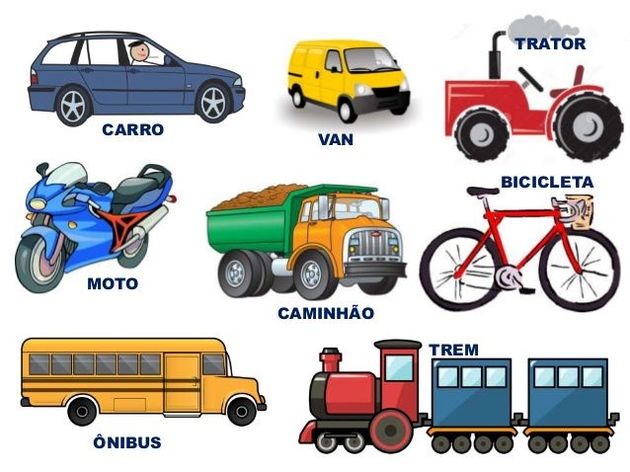 06/10VÍDEO: “MEIOS DE TRANSPORTE AQUÁTICOS PARA CRIANÇAS”https://youtu.be/oRbOej0gpvU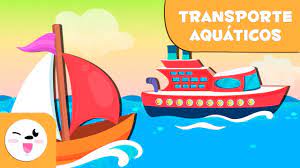 ATIVIDADE: FAZER UM BARQUINHO DE DOBRADURA.SIGA O PASSO-A-PASSO QUE SUA PROFESSORA VAI ENVIAR NO GRUPO DE WHATSAPP DA CLASSE...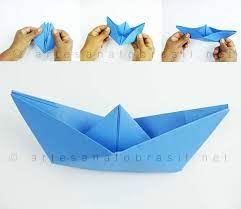 07/10VÍDEO: “ MEIOS DE TRANSPORTE AÉREOS PARA CRIANÇAS”https://youtu.be/ZFsMOaXZRao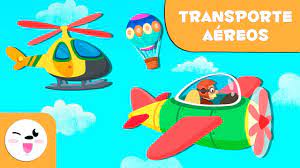 ATIVIDADE: CONFECCIONAR UM AVIÃO USANDO MATERIAL RECICLAVÉL. USE SUA CRIATIVIDADE...EXEMPLOS: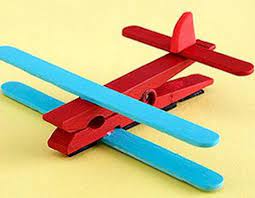 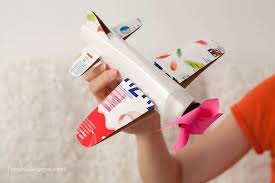 08/10VÍDEO: “DIRIGINDO MEU CARRO”https://youtu.be/-yGoFKqJjTU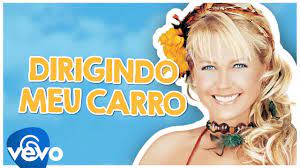 ATIVIDADE: CONFECCIONAR UM CARRO DE BRINQUEDO, USANDO CAIXA GRANDE DE PAPELÃO, DE MODO QUE  A CRIANÇA CAIBA DENTRO.EXEMPLOS: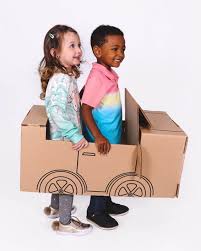 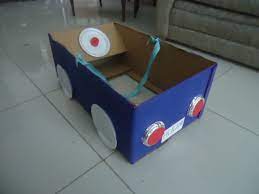 